VABILOVljudno Vas vabimona UČNO DELAVNICO V OKVIRU PROJEKTA URBANO OBSOTELJE ki bo v sredo, 8.5.2019, med 17. in 20. uro,v SEJNI SOBI OKP ROGAŠKA SLATINA, Celjska cesta 12, Rogaška Slatina.Teme delavnice:Okoljska ozaveščenost kot del družbene odgovornosti posameznikaKako s ponovno uporabo polepšati dom skoraj zastonjPasti sodobne potrošniške družbe in globalni megatrendiObnovljivi viri energije / okoljske in finančne prednosti uporabe vozil na električni pogonPozabljena popravila (npr. prikaz tehnik obnove na primeru pohištvene opreme in tiskanje manjkajočih  delov s 3D tiskalnikom)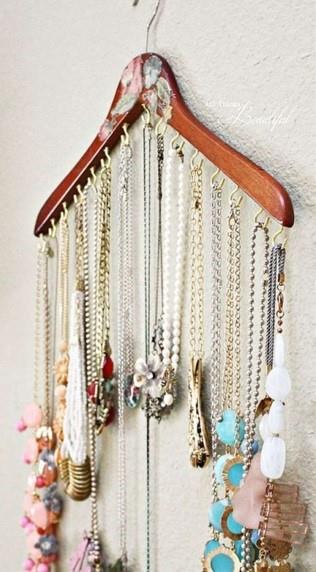 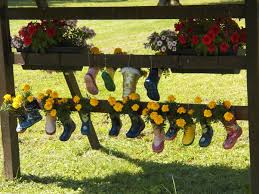 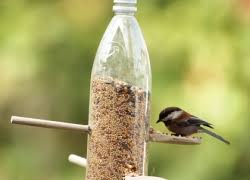 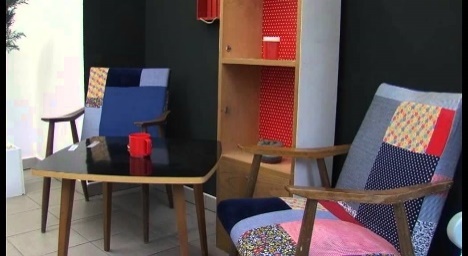 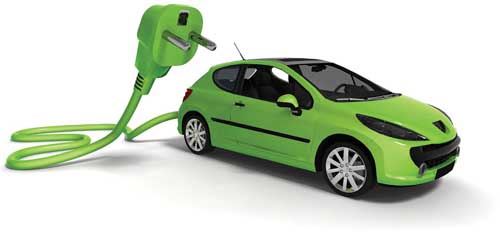 Tematsko področje: Večja vključenost mladih (otroci in mladostniki), starejših odraslih, invalidov oz. gibalno oviranih oseb, ženskeUkrep: 4.1 Spodbujanje vseživljenjskega učenja, medgeneracijskega povezovanja in zdravega življenjskega slogaCilj 4.1.2 Vzpostavitev pogojev za aktiven življenjski slogZa dodatne informacije in prijave smo dosegljivi na: tajnistvo@okp.si oz. 03 81 21 400.